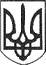 РЕШЕТИЛІВСЬКА МІСЬКА РАДАПОЛТАВСЬКОЇ ОБЛАСТІ(двадцять сьома позачергова сесія восьмого скликання)РІШЕННЯ18 листопада 2022 року							     № 1177-27-VIIІПро передачу земельних ділянок у постійне користування Службі автомобільних доріг у Полтавській областіКеруючись Земельним кодексом України, Законами України ,,Про місцеве самоврядування в Україні”, ,,Про землеустрій”, ,,Про державний земельний кадастр”, розглянувши клопотання Служби автомобільних доріг у Полтавській області, Решетилівська міська радаВИРІШИЛА:1. Передати Службі автомобільних доріг у Полтавській області у постійне користування земельну ділянку площею 0,0215 га кадастровий номер 5324284200:00:006:0086 з цільовим призначенням для розміщення та експлуатації будівель і споруд автомобільного транспорту та дорожнього господарства (код КВЦПЗД – 12.04) на території Решетилівської міської ради Полтавського району Полтавської області.2. Передати Службі автомобільних доріг у Полтавській області у постійне користування земельну ділянку площею 0,0035 га кадастровий номер 5324285601:01:002:1999 з цільовим призначенням для розміщення та експлуатації будівель і споруд автомобільного транспорту та дорожнього господарства (код КВЦПЗД – 12.04), яка знаходиться за адресою: с. Шевченкове на території Решетилівської міської ради Полтавського району Полтавської області.3. Зобов’язати Службу автомобільних доріг у Полтавській області використовувати вищезгадані земельні ділянки за цільовим призначенням.4. Контроль за виконанням цього рішення покласти на постійну комісію з питань земельних відносин, екології, житлово-комунального господарства, архітектури, інфраструктури, комунальної власності та приватизації (Захарченко В.Г.).Міський голова	О.А. Дядюнова